Учитель: Беседина Анастасия АлександровнаКласс: 4Предмет: Русский языкТема: Наречие как часть речи.Педагогические цели:- дать представление учащимся о наречии как о части речи; познакомить с новым орфографическим словом, сформировать образные представления детям об облаках;-развивать орфографическую зоркость и грамотную речь;-воспитывать эстетические чувства у младших школьников.Тип урока: урок открытия новых знаний, обретения новых умений и навыков.Оборудование: учебник Канакина В.П., Горецкий В.Г «Русский язык», 4 класс, наглядность, смайлики для рефлексии.Ход урокаI. Организационный моментНаш урок я хочу начать с девиза нашего класса.Все хором:Прозвенел и смолк звонокНачинаем мы урок,Мы слушаем внимательно,И работаем старательно!II. Актуализация опорных знанийСловарная работа- Ребята, отгадайте загадку:Пушистая вата
Плывет куда — то.
Чем вата ниже,
 Тем дождик ближе.                                     (Облака)- Послушайте стихотворение В. Бредихина:Грозовые облака
Растопырили бока,
Всё пространство захватили,
Дождевой водой залили.
Ярко молния сверкает,
Гром раскатистый пугает.
                                                 В. Бредихин- Какие бывают облака? (грозовые, дождевые и т.д)- Как образуются облака из чего они состоят? (Облака состоят из маленьких капелек вод или из кристаллов льда)- Какие формы у облаков нам приходилось наблюдать? (перистые, кучевые, слоистые)- Подберем проверочное слово к слову облака, чтобы проверить первую безударную гласную в корне слова. (проверочное слово облако)- Можем ли мы проверить вторую безударную гласную в слове облака? (нет)- Как решить эту орфографическую задачу? (обратиться к орфографическому словарю)- Откройте орфографический словарь, найдите слово облако. Составьте и запишите в тетрадь словосочетание с этим словом. Слово облако разделите на слоги и поставьте ударение.- К слову облако подберите и запишите однокоренные слова. (облако, облачко, облачное)- Выделите корень простым карандашом.III. Работа по теме урока.Самоопределение деятельности. Знакомство с новым материалом.- Ребята, спишите предложение, которое написано на доске:Вдали от гор плывут кучевые облака.-Подчеркните орфограммы, объясните правописание слов.- Разберите предложение по частям речи.- К какой части речи относится выделенное слово? (дети затрудняются дать ответ)- Какой вывод мы можем сделать? (данная часть речи не относится ни к глаголам, ни к прилагательным, ни к именам существительным)- Давайте поставим опрос к выделенному слову? (где?)- Правильно, ребята. Сегодня мы с вами познакомимся с новой частью речи, отвечающей на такие вопросы.Знакомство с правилом на стр. 74 учебника.Работа с учебником на стр. 74 упр. 127- Прочитайте наречия.- Какие из данных наречий отвечают на вопрос когда?, какие - на вопрос где?, какие - на вопрос куда?, какие - на вопрос откуда?.- Назовите наречия, которые указывают на время действия; на место действия.- Запишите наречия в том порядке, в котором вы распределяли их по вопросам.Взаимопроверка по эталону.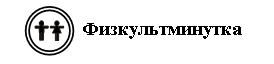 Потрудились отдохнем.Встанем, глубоко вздохнем.Руки в стороны, вперед,Влево, вправо поворот.Три наклона, прямо встать,Руки вниз и вверх поднять.Руки плавно опустили,Всем улыбки подарили.IV. Закрепление изученного материала-Прочитайте наречие, которые написаны на доске:Завтра, сегодня, вчера.- Составьте предложение с одним из этих слов.(Дети читают составленные предложения, к наречию ставят вопрос (когда?))Учитель читает стихотворение, состоящее из одних наречий:ОСЕНЬ
Красиво! Красочно! Свежо!
Прохладно. Пасмурно. Туманно.
Тепло и сухо - хорошо,
Дождливо, но не постоянно...

Затратно, хлопотно - зато
Богато, вкусно, урожайно!
Спокойно. Творчески. Легко.
Волнительно. Непостоянно.- Какое время года описывает это стихотворение? Объясните свой ответ.- Составьте предложение с одним наречием из данного стихотворения.V. Рефлексия Прием «Одним словом»- Предлагаю оценить свою работу на уроке одним словом. Используя наречие. 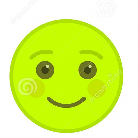 -«Клёво»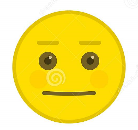 -«Славненько»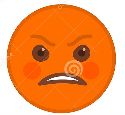 -«Неважнецки»VI. Итог урока-Что нового вы узнали на уроке?- Подумай, что тебе нужно изменить, чтобы работать лучше?VII. Домашнее заданиеДетям выдаются карточки с заданием, которое нужно выполнить и записать в тетрадь.Допишите пословицы с наречиями-антонимами.Мягко стелет, да… . Высоко летаешь, да … . Легко сказать, да… . Подальше положишь – … . Не делай того завтра, что… . Тяжело в ученье – … .(…да жестко спать, … да низко садишься, …да тяжело сделать, … поближе возьмешь, … что можешь сделать сегодня, … легко в бою).